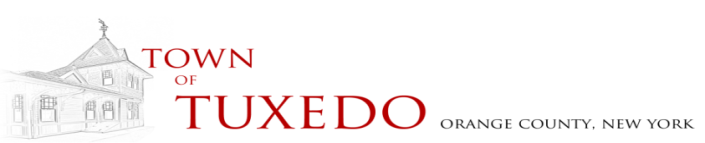 AGENDAMONDAY, JANUARY 27, 2020 TUXEDO TOWN HALL – COMMUNITY ROOM  7:00 pmPUBLIC HEARINGS, REORGANIZATION MEETING &REGULAR BI-MONTHLY TOWN BOARD MEETINGCall to OrderPledge of AllegianceOATH OF OFFICE:  Jay Reichgott, CouncilmemberPublic Hearing: Zoning Code Amendments in the Hamlet Business DistrictPublic Hearing: Changes to the Town’s Vehicle and Traffic LawTown Supervisor Update – Town Board UpdatePublic Comments on Agenda ItemsAGENDA ITEMS:1 2020  Reorganization2. Tuxedo Union Free School District presentation on Capital Bond ProjectAny other Business that may come before the Board after this agenda is postedDepartment Head Update Public CommentsVouchersAdjournment	